Пошаговая инструкция получения муниципальных услуг:«Прием заявлений, постановка на учет детей и выдача направлений в образовательные учреждения, реализующие основную общеобразовательную программу дошкольного образования» и «Информирование о ходе оказания услуги «Прием заявлений, постановка на учет и зачисление детей в образовательные учреждения, реализующие основную образовательную программу дошкольного образования (детские сады)»»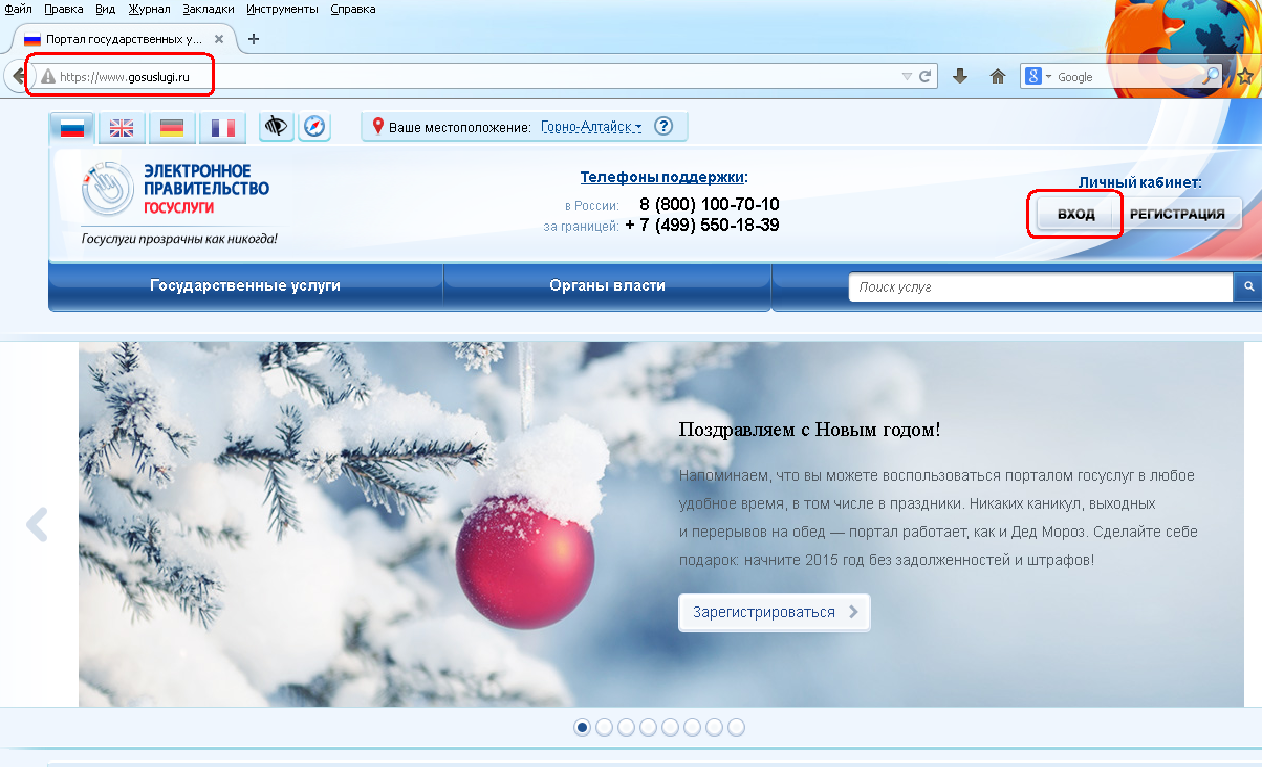 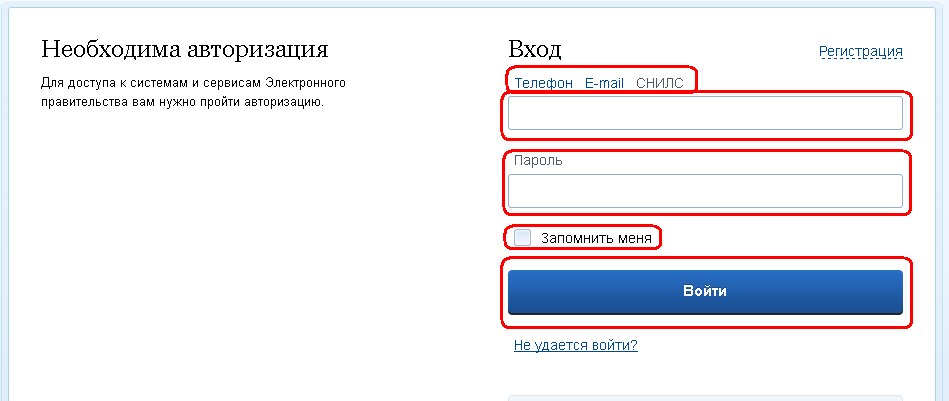 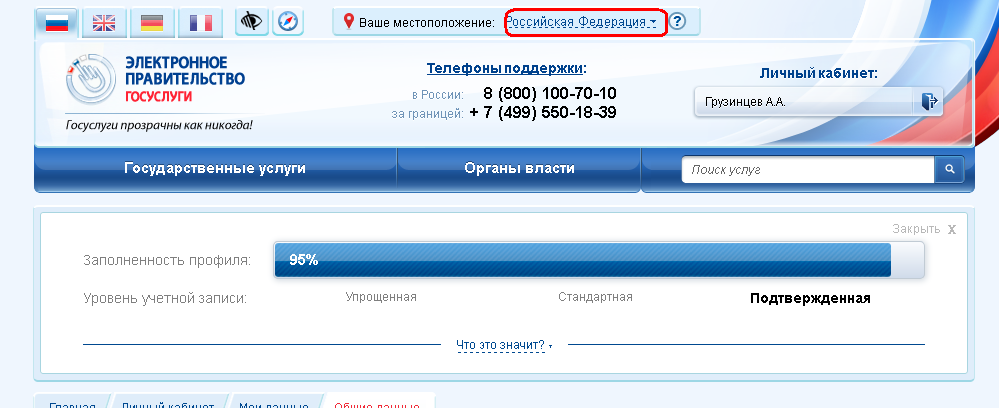 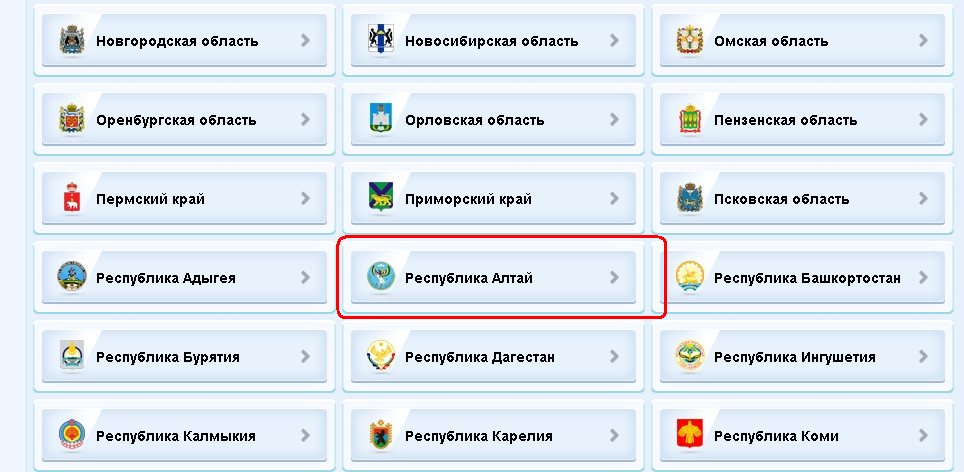 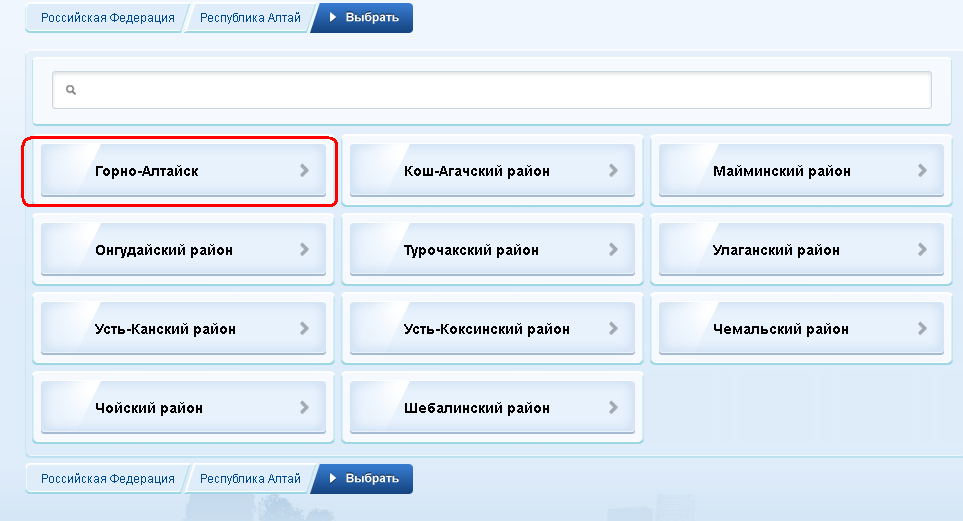 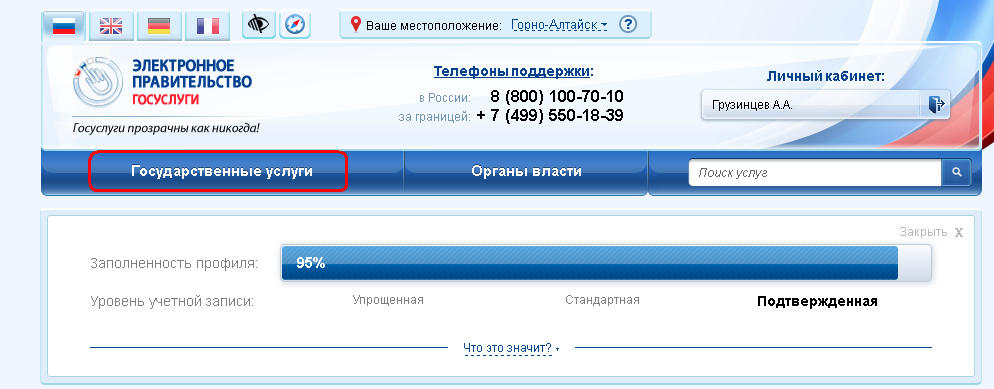 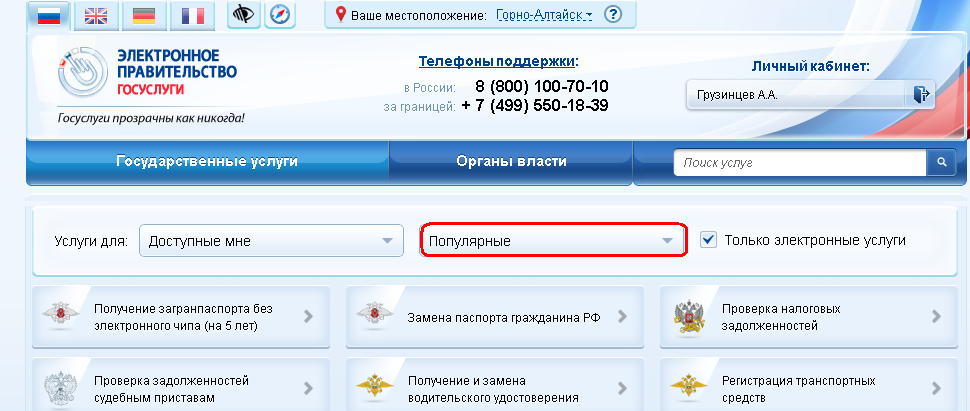 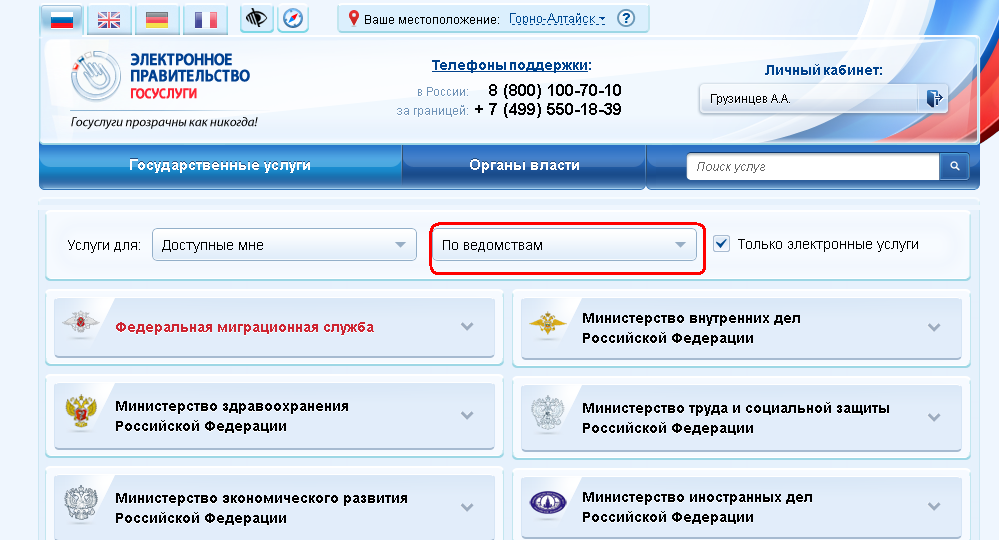 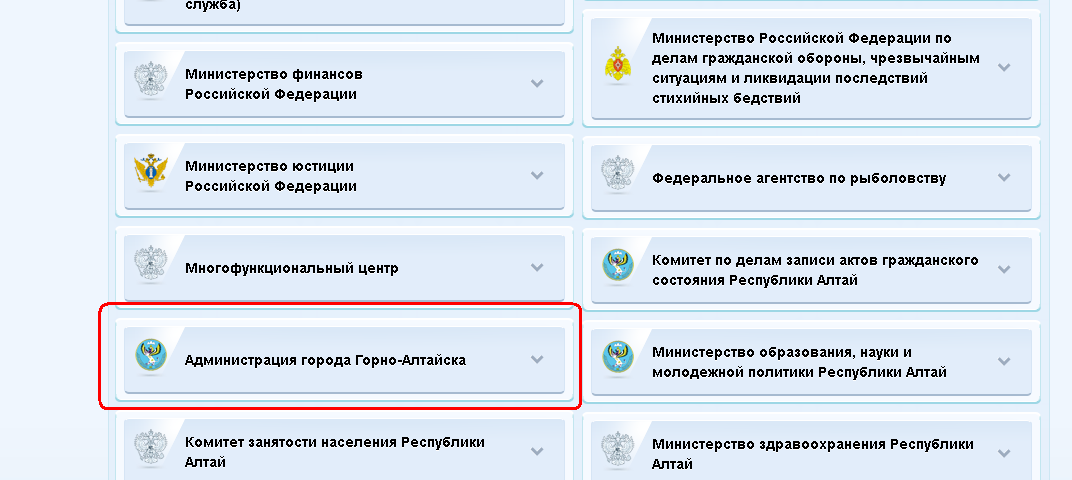 Выбираете нужный пункт меню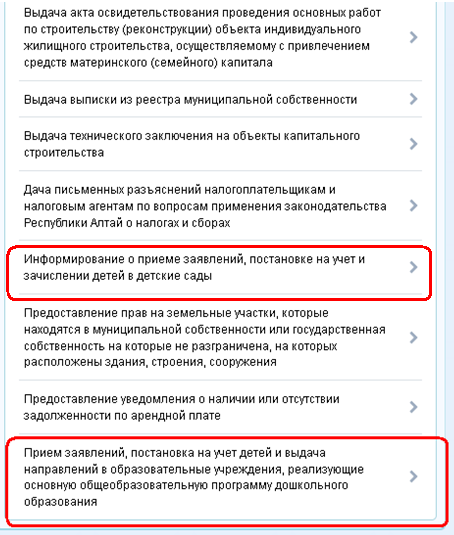 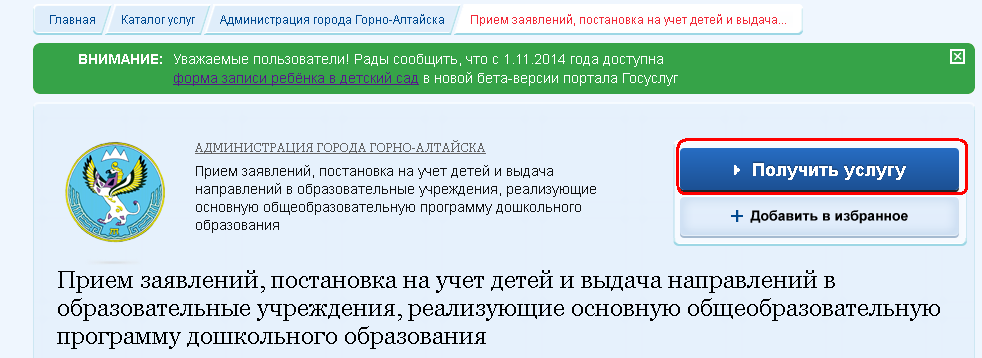 Далее  для  подачи заявления, постановки на учет детей в образовательные учреждения, реализующие основную общеобразовательную программу дошкольного образования необходимо выполнить следующие шаги:соглашаетесь с «Условием подачи заявления»;заполняете информацию о заявителе;заполняете информация о ребенке;выбираете желаемый детский сад;загружаете скан копии документов;вносите дополнительная информация;просматриваете форму и подаете заявление.Вы можете на любом шаге сохранить заявление в черновиках, и затем в личном кабинете портала открыть его и дополнить нужной информацией.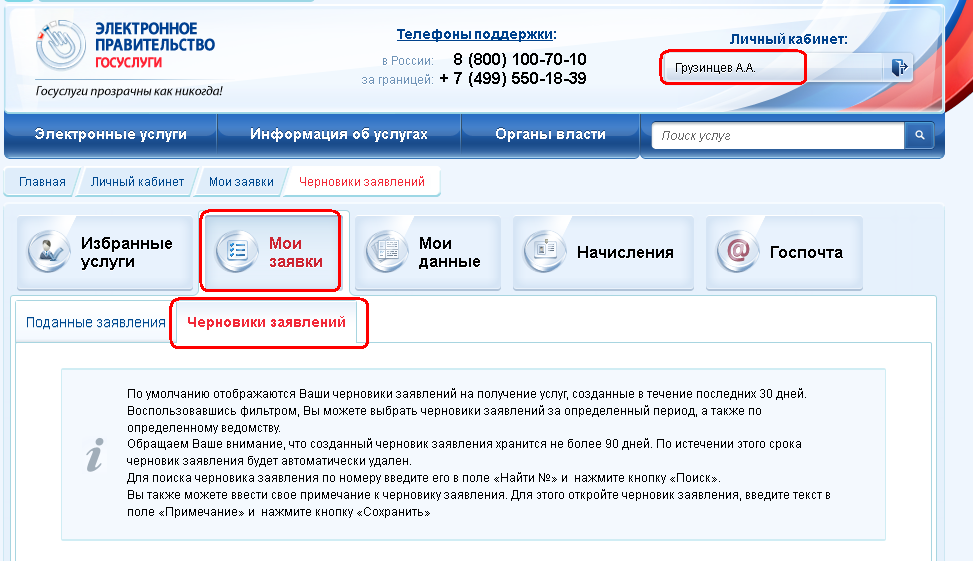 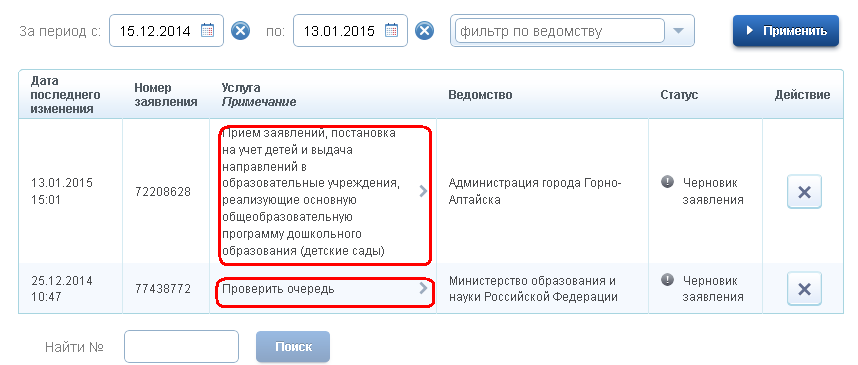 